NASSAU COUNTY LEGISLATURE15th TERM MEETING AGENDA HEALTH AND SOCIAL SERVICES COMMITTEE FEBRUARY 5, 2024 1:00 PM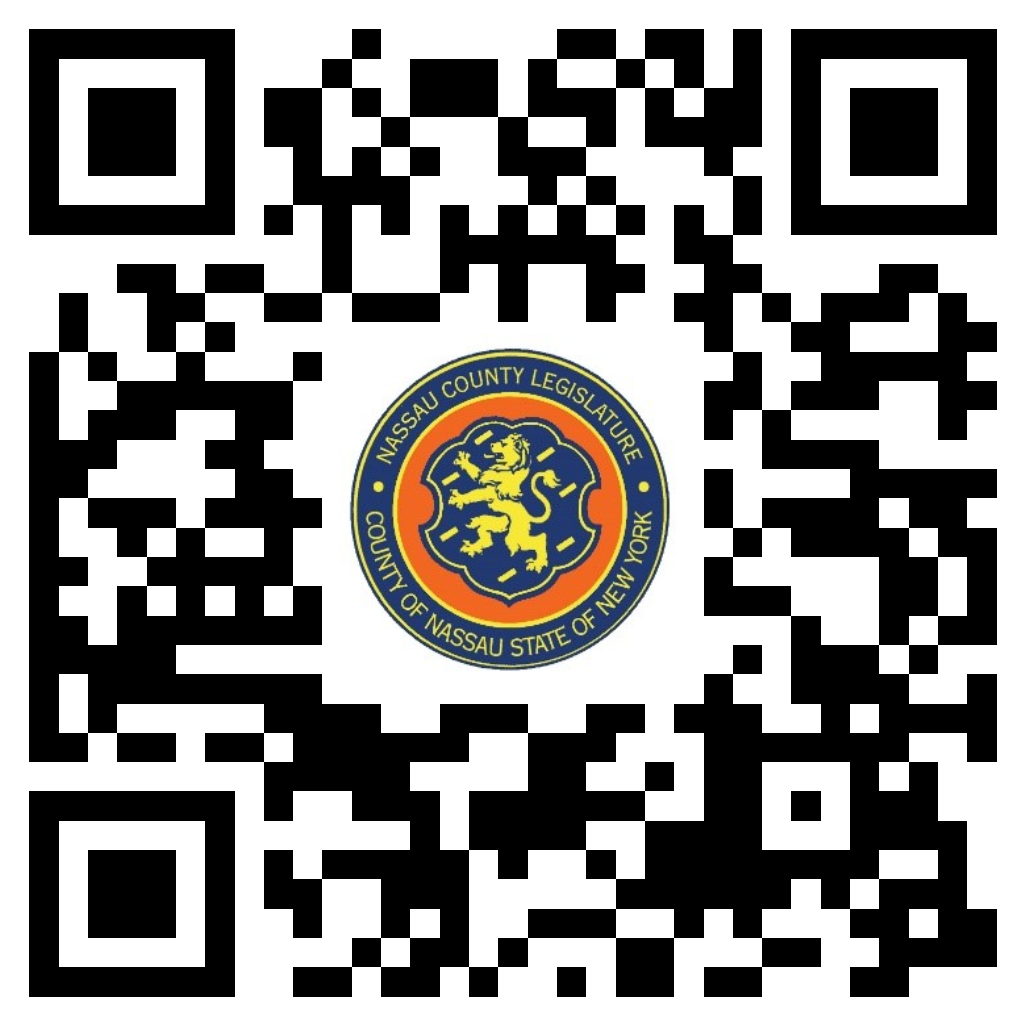 Rose Marie Walker – ChairwomanMichael Giangregorio – Vice ChairmanMazi Melesa PilipSamantha GoetzDelia DeRiggi -Whitton – RankingArnold W. DruckerSeth I. KoslowMichael C. Pulitzer, Clerk of the Legislature                                                                                                         Scan the QR code to submit written public comment, which will be incorporated into the record of this meeting.Clerk ItemNo.Proposed ByAssigned To                                                        Summary22-24OMBH, F, RORDINANCE NO. – 2024AN ORDINANCE SUPPLEMENTAL TO THE ANNUAL APPROPRIATION ORDINANCE IN CONNECTION WITH THE HEALTH DEPARTMENT.  22-24(OMB)